SUPREME COURT OF CANADABetween:Frédéric GagnonAppellantandHer Majesty The QueenRespondentOfficial English TranslationCoram: Cromwell, Wagner, Gascon, Côté and Brown JJ.R. v. Gagnon, 2016 SCC 6, [2016] 1 S.C.R. 25Frédéric Gagnon	Appellantv.Her Majesty The Queen	RespondentIndexed as:  R. v. Gagnon2016 SCC 6File No.:  36581.2016:  February 23.Present:  Cromwell, Wagner, Gascon, Côté and Brown JJ.on appeal from the court of appeal for quebec 	Constitutional law — Charter of Rights — Arbitrary detention — Remedy — Exclusion of evidence — Detention of accused by police unlawful — Weighing of relevant factors not favouring exclusion of evidence — Canadian Charter of Rights and Freedoms, ss. 9, 24(2).	APPEAL from a judgment of the Quebec Court of Appeal (Doyon, Kasirer and Vauclair JJ.A.), 2015 QCCA 1138, [2015] AZ-51190659, [2015] J.Q. no 6206 (QL), 2015 CarswellQue 6218 (WL Can.), affirming the accused’s conviction.  Appeal dismissed.	Mélanie Martel and Denis Barrette, for the appellant.	Simon Blais and Benoît Lauzon, for the respondent.	English version of the judgment of the Court delivered orally byCromwell J. — This is an appeal as of right. We all agree, essentially for the reasons given by Doyon J.A. of the Quebec Court of Appeal, that it should be dismissed. The appeal is dismissed. 	Judgment accordingly.	Solicitors for the appellant:  Mélanie Martel, Joliette; Ouellet Nadon & Associées, Montréal.	Solicitor for the respondent:  Directeur des poursuites criminelles et pénales du Québec, Laval and Montréal.Citation: R. v. Gagnon, 2016 SCC 6, [2016] 1 S.C.R. 25Appeal heard: February 23, 2016Judgment rendered: February 23, 2016Docket: 36581Reasons for Judgment:(para. 1)Cromwell J. (Wagner, Gascon, Côté and Brown JJ. concurring)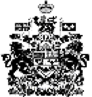 